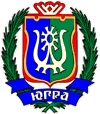 ИЗБИРАТЕЛЬНАЯ КОМИССИЯХАНТЫ-МАНСИЙСКОГО АВТОНОМНОГО ОКРУГА – ЮГРЫ ПОСТАНОВЛЕНИЕ19 июня 2017 года									№ 105г. Ханты-МансийскО Положении о Рабочей группе по приему и проверке избирательных документов, представляемых уполномоченными представителями избирательных объединений для заверения списков кандидатов по одномандатным избирательным округам при проведении дополнительных выборов депутатов Думы Ханты-Мансийского автономного округа – Югры шестого созыва по одномандатным избирательным округамРуководствуясь пунктом 10 статьи 23 Федерального закона от 12.06.2002 г. № 67-ФЗ «Об основных гарантиях избирательных прав и права на участие в референдуме граждан Российской Федерации», пунктом 2 статьи 5 Закона Ханты-Мансийского автономного округа от 18.06.2003 г. № 36-оз «О системе избирательных комиссий в Ханты-Мансийском автономном округе – Югре», статьей 7 Закона Ханты-Мансийского автономного округа – Югры от 27.04.2016 г. № 36-оз «О выборах депутатов Думы Ханты-Мансийского автономного округа – Югры», Избирательная комиссия Ханты-Мансийского автономного округа – Югры постановляет:1. Утвердить Положение о Рабочей группе по приему и проверке избирательных документов, представляемых уполномоченными представителями избирательных объединений для заверения списков кандидатов по одномандатным избирательным округам при проведении дополнительных выборов депутатов Думы Ханты-Мансийского автономного округа – Югры шестого созыва по одномандатным избирательным округам согласно приложению.2. Признать утратившим силу постановление Избирательной комиссии Ханты-Мансийского автономного округа – Югры от 21.06.2016 № 1061 
«О Положении о Рабочей группе по приему и проверке избирательных документов, представляемых кандидатами, уполномоченными представителями политических партий  в Избирательную комиссию 
Ханты-Мансийского автономного округа – Югры при проведении выборов депутатов Государственной Думы Федерального Собрания Российской Федерации седьмого созыва и документов, представляемых уполномоченными представителями избирательных объединений для заверения списков кандидатов по одномандатным избирательным округам, выдвижения и регистрации списков кандидатов при проведении выборов депутатов Думы Ханты-Мансийского автономного округа – Югры шестого созыва».3. Настоящее постановление разместить на сайте Избирательной комиссии Ханты-Мансийского автономного округа – Югры.ПредседательИзбирательной комиссииХанты-Мансийского автономного округа – Югры								         Д.С. КорнеевСекретарьИзбирательной комиссииХанты-Мансийского автономного округа – Югры								         С.Х. ЭбекуевПриложениек постановлению Избирательнойкомиссии Ханты-Мансийскогоавтономного округа – Югрыот 19 июня 2017 года № 105 УТВЕРЖДЕНОпостановлением Избирательнойкомиссии Ханты-Мансийского автономного округа – Югрыот 19 июня 2017 г. № 105ПОЛОЖЕНИЕо Рабочей группе по приему и проверке избирательных документов, представляемых уполномоченными представителями избирательных объединений для заверения списков кандидатов по одномандатным избирательным округам при проведении дополнительных выборов депутатов Думы Ханты-Мансийского автономного округа – Югры шестого созыва по одномандатным избирательным округам1. Общие положения1.1. Настоящее положение о Рабочей группе по приему и проверке избирательных документов, представляемых уполномоченными представителями избирательных объединений для заверения списков кандидатов по одномандатным избирательным округам при проведении дополнительных выборов депутатов Думы Ханты-Мансийского автономного округа – Югры шестого созыва по одномандатным избирательным округам (далее – Положение), определяет порядок работы Рабочей группы по приему и проверке избирательных документов, представляемых уполномоченными представителями избирательных объединений для заверения списков кандидатов по одномандатным избирательным округам при проведении дополнительных выборов депутатов Думы Ханты-Мансийского автономного округа – Югры шестого созыва по одномандатным избирательным округам (далее – Рабочая группа), с документами, представляемыми уполномоченными представителями избирательных объединений для заверения списков кандидатов по одномандатным избирательным округам при проведении дополнительных выборов депутатов Думы 
Ханты-Мансийского автономного округа – Югры шестого созыва.1.2. В целях организации проверки достоверности сведений, содержащихся в избирательных документах, представляемых уполномоченными представителями избирательных объединений для заверения списков кандидатов по одномандатным избирательным округам Избирательная комиссия Ханты-Мансийского автономного округа – Югры (далее – Комиссия), создает Рабочую группу.1.3. Рабочая группа в своей деятельности руководствуется федеральными законами «Об основных гарантиях избирательных прав и права на участие в референдуме граждан Российской Федерации» 
(далее – Федеральный закон), «О персональных данных», 
«О Государственной автоматизированной системе Российской Федерации «Выборы», иными федеральными законами, Законом Ханты-Мансийского автономного 
округа – Югры от 27.04.2016 г. № 36-оз «О выборах депутатов Думы 
Ханты-Мансийского автономного округа – Югры» (далее – Закон № 36-оз), Положением об обеспечении безопасности информации в Государственной автоматизированной системе Российской Федерации «Выборы», утвержденным постановлением ЦИК России от 23 июля 2003 года
 № 19/137-4, постановлением Избирательной комиссии Ханты-Мансийского автономного округа – Югры от 6 июня 2017 года № 83 «О перечне и формах документов, в том числе на машиночитаемых носителях, представляемых избирательными объединениями и кандидатами в избирательные комиссии при проведении дополнительных выборов депутата Думы 
Ханты-Мансийского автономного округа – Югры шестого созыва по одномандатному избирательному округу», иными нормативными актами Центральной избирательной комиссии Российской Федерации, Избирательной комиссии автономного округа, настоящим Положением, нормативными актами Ханты-Мансийского автономного округа – Югры.1.4. Рабочая группа в своей деятельности использует 
программно-технические и коммуникационные возможности, предоставляемые Государственной автоматизированной системой Российской Федерации «Выборы», сведения, предоставленные органами регистрационного учета граждан Российской Федерации по месту пребывания и по месту жительства в пределах Российской Федерации, иными государственными органами, организациями и учреждениями по представлениям, запросам и обращениям Комиссии.1.5. Члены Рабочей группы и привлеченные специалисты, использующие в своей деятельности программно-технические и коммуникационные возможности ГАС «Выборы» и осуществляющие обмен информацией с администратором баз данных, обязаны неукоснительно соблюдать требования Федерального закона «О Государственной автоматизированной системе Российской Федерации «Выборы», нормативных актов ЦИК России и ФЦИ при ЦИК России в части, касающейся обращения с базами данных, персональными (конфиденциальными) данными об избирателях, кандидатах, иных участниках избирательного процесса.1.6. Рабочая группа организует работу по приему и проверке избирательных документов (далее – документы), представляемых уполномоченными представителями избирательных объединений для заверения списков кандидатов по одномандатным избирательным округам, при проведении дополнительных выборов депутатов Думы 
Ханты-Мансийского автономного округа – Югры шестого созыва.1.7. По результатам своей работы Рабочая группа готовит и вносит на рассмотрение Комиссии проекты решений:о заверении либо об отказе в заверении списка кандидатов в депутаты Думы Ханты-Мансийского автономного округа – Югры шестого созыва 
(далее – Дума автономного округа) по одномандатным избирательным округам, а также по другим вопросам, предусмотренным Федеральным законом, Законом № 36-оз.2. Задачи и полномочия Рабочей группы2.1. Задачами Рабочей группы являются: прием документов, представляемых уполномоченными представителями избирательных объединений, проверка их соответствия требованиям Федерального закона, Закона № 36-оз;проверка соблюдения требований Закона 36-оз при представлении уполномоченными представителями избирательных объединений списков кандидатов по одномандатным избирательным округам для заверения 
(при проведении дополнительных выборов депутатов Думы автономного округа);подготовка соответствующих проектов решений Комиссии.2.2. Для реализации этих задач Рабочая группа:2.2.1. Принимает документы, представляемые в Комиссию уполномоченным представителем избирательного объединения для заверения списка кандидатов по одномандатным избирательным округам. Указанные документы представляются уполномоченным представителем избирательного объединения.2.2.2. Проверяет наличие документов, представленных на бумажном носителе и машиночитаемом носителях, а также в машиночитаемом виде в соответствии с требованиями Федерального закона, Закона № 36-оз.2.2.3. Проверяет соблюдение требований Закона № 36-оз при представлении уполномоченными представителями избирательных объединений списков кандидатов по одномандатным избирательным округам для заверения (при проведении дополнительных выборов депутатов Думы автономного округа).2.2.4. Готовит документы для извещения уполномоченного представителя избирательного объединения Комиссией об отсутствия каких-либо документов, предусмотренных Федеральным законом, Законом № 36-оз или несоблюдения требований Федерального закона, Закона № 36-оз к оформлению документов, представленных в Комиссию.2.2.5. Принимает документы при назначении члена Комиссии с правом совещательного голоса.2.2.6. Во взаимодействии с контрольно-ревизионной службой при Комиссии готовит к направлению в средства массовой информации сведения – о выявленных фактах недостоверности представленных уполномоченными представителями избирательных объединений сведений о кандидатах 
(при проведении дополнительных выборов депутатов Думы автономного округа).2.2.7. Готовит материалы, необходимые в случае обжалования решений Комиссии о заверении либо об отказе в заверении списка кандидатов по одномандатным избирательным округам (при проведении дополнительных выборов депутатов Думы автономного округа).2.2.8. Принимает иные документы, представляемые уполномоченным представителем избирательного объединения.2.2.9. Выдает уполномоченному представителю избирательного объединения документ, подтверждающий прием представленных в Комиссию документов для заверения списка кандидатов по одномандатным округам, с указанием даты и времени начала и окончания приема.2.2.10. Готовит проекты решений Комиссии по направлениям деятельности Рабочей группы.2.2.11. Осуществляет иные полномочия в целях реализации возложенных на Рабочую группу задач.3. Состав и организация деятельности Рабочей группы3.1. Состав Рабочей группы утверждается решением Комиссии. Из состава Рабочей группы назначаются руководитель Рабочей группы, заместитель руководителя Рабочей группы, являющиеся членами Комиссии. В состав Рабочей группы входят члены Комиссии с правом решающего голоса, работники аппарата Комиссии. В составе Рабочей группы могут быть образованы подгруппы по направлениям деятельности.3.2. К деятельности Рабочей группы могут привлекаться эксперты из числа специалистов органов внутренних дел, учреждений юстиции, военных комиссариатов, иных государственных органов.3.3. Для выполнения работ, осуществляемых Рабочей группой, могут привлекаться члены нижестоящих избирательных комиссий. Количественный состав специалистов, привлекаемых для работы в Рабочей группе, определяется руководителем Рабочей группы с учетом задач Рабочей группы, объемов документов, представляемых в Комиссию, сроков подготовки материалов, необходимых для рассмотрения на заседаниях Комиссии, и может меняться на различных этапах деятельности Рабочей группы.3.4. Деятельность Рабочей группы осуществляется путем проведения заседаний Рабочей группы или путем непосредственной реализации своих полномочий отдельными членами Рабочей группы по поручению руководителя Рабочей группы.3.5. Руководитель Рабочей группы проводит заседания Рабочей группы по мере необходимости. Заседание Рабочей группы является правомочным, если на нем присутствуют более половины от установленного числа членов Рабочей группы, являющихся членами Комиссии с правом решающего голоса. На заседании Рабочей группы вправе присутствовать, выступать и задавать вопросы, вносить предложения члены Комиссии с правом решающего голоса, не являющиеся членами Рабочей группы, члены Комиссии с правом совещательного голоса, уполномоченные представители избирательных объединений. Решения Рабочей группы принимаются большинством голосов членов Комиссии с правом решающего голоса, являющихся членами Рабочей группы.3.6. Руководитель Рабочей группы или по его поручению заместитель руководителя Рабочей группы, или член рабочей группы – член Комиссии на заседании Комиссии представляет подготовленные на основании документов
Рабочей группы проекты решений Комиссии. В отсутствие руководителя Рабочей группы его полномочия исполняет заместитель руководителя Рабочей группы.